广西壮族自治区柳州市林业和园林局文件柳林园发〔2020〕29号柳州市林业和园林系统2020年7月精细化管理检查通报各城区绿化所、新区绿化主管部门，局属各单位：2020年7月中下旬，市林业和园林局绿化管理科组织柳侯公园、龙潭公园、绿化处、柳北区绿化所，对10个公园、30条主次干道进行了精细化管理检查，现将检查情况通报如下：亮点工作（一）水生植物长势好，景观效果喜人    　　通过精心养护，各单位水生植物长势好，如园博园的王莲、雀儿山公园、龙潭公园的荷花、都乐公园垂花水竹芋、水生鸢尾等。（二）加强抗旱淋水工作，保证苗木良好生长7月中旬以来连续多日高温，为了抗旱保苗，各单位根据实地情况增加浇灌频率、浇灌时间、浇灌水量等，确保绿化苗木健康生长。二、存在问题与建议    （一）乔木养护方面鱼峰区蝴蝶山路行道树有枯枝，存在安全隐患，羊角山路行道树萌蘖芽多；柳南区城站路道旁绿地内乔木修剪不规范，有断头树，鹅山路死株多，景观效果差，需及时换植；阳和新区鼓山公园乔木支撑不规范；柳东新区龙华路分车带乔木有死株；    （二）灌木、地被养护方面柳北区红碑路绿篱补植品种不一；城中区红光桥底小游园、滨江东路清淤不彻底，树池、草地内淤泥堆积多，景观效果差；阳和新区香桥路菜市门口绿篱缺株断档多，需及时整改反馈；奇石园马鹿山园区老年人活动中心附近绿地内杂草多。（三）卫生保洁方面柳南区城站路、城中区红光桥底小游园绿篱内白色垃圾多，需加强巡查保洁；柳东新区会展中心门口绿化垃圾未及时清理。（四）创城工作方面都乐公园、鱼峰公园有车辆不规范停放现象，需加强劝导；园建处西环路道旁绿篱、龙潭公园民族风情区附近绿地内有生活杂物，影响景观；城市广场1区东岭绿地内花草牌有破损；江滨公园蟠龙山园区多个垃圾桶分类标识牌缺失；鱼峰公园3区附近施工围挡创城内容宣传不足，需及时整改反馈；雀儿山公园、奇石园有市民赤膊锻炼现象。三、下月绿化管养工作计划做好应对台风恶劣天气的防灾预案及隐患排查工作，及时清理倒树断枝，并进行后期养护；高温天气，应加强抗旱淋水工作，保证新植植物的成活；加强绿地除杂，树盘松土、整理，病虫害预防处理工作；做好绿化养护作业人员的降温防暑工作。附件1:2020年7月重点整改工作反馈表附件2:2020年7月各单位精细化管理检查评分汇总表附件3:2020年7月各单位精细化管理检查情况照片汇   总   柳州市林业和园林局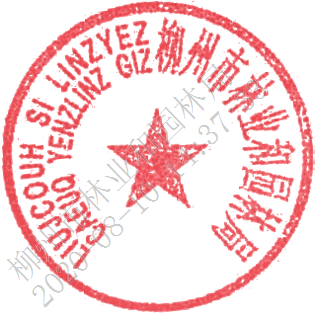 	2020年7月28日政府信息公开方式：主动公开